.STEP, CROSS, BACK, CHASSE RIGHT, CROSS-ROCK, SIDECROSS-ROCK, CHASSE ¼, FORWARD-ROCK, COASTER STEPFORWARD-ROCK, TRIPLE ½, WALK, WALK, TOUCH, LEFT-LOCK-LEFTAlternative: flick left leg back by bending knee and click fingers at shoulder heightCLAP-CLAP-CLAP, BUMP, BUMP, HIP ROLLThese last hip rolls can be replaced by knee popsREPEATKiss Me Honey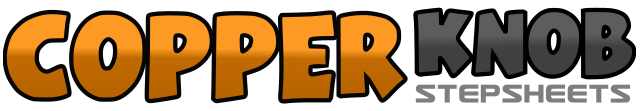 .......Count:32Wall:4Level:Improver.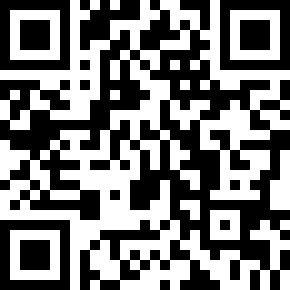 Choreographer:Maggie Gallagher (UK) & John Dean (UK)Maggie Gallagher (UK) & John Dean (UK)Maggie Gallagher (UK) & John Dean (UK)Maggie Gallagher (UK) & John Dean (UK)Maggie Gallagher (UK) & John Dean (UK).Music:Kiss Me Honey Honey - The DeansKiss Me Honey Honey - The DeansKiss Me Honey Honey - The DeansKiss Me Honey Honey - The DeansKiss Me Honey Honey - The Deans........1-2-3Step forward on left, cross step right over left, step back on left4&5Step right to right side, step left together, step right to right side6-7-8Cross rock left over right, recover weight onto right, step left to side1-2Cross rock right over left, recover weight onto left3&4Step right to side with ¼ turn right, step left together, step forward on right5-6Rock forward on left, recover weight onto right7&8Step back on left, step right together, step forward on left1-2Rock forward on right, recover weight onto left3&4Triple step ½ turn right stepping right, left, right5-6Step forward on left, step forward on right7Touch left together and click fingers at shoulder height8&1Step forward on left, lock-step right behind left, step forward on left2&3Clap, clap, clap (you may choose to touch right just to the side of left to aid balance)4-5Step slightly forward on right and bump hips sharply forward, bump hips sharply back6-7-8Roll hips for three counts to end with weight on right